Załącznik nr 2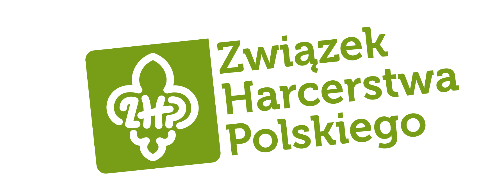 do Regulaminu Otwartego Konkursuna projekt Honorowej Odznaki„COVID-19 - Ofiarni w służbie”...........................................................................................imię i nazwisko uczestnika Konkursu...........................................................................................adres uczestnika KonkursuOświadczenie o nieodpłatnym przeniesieniu praw autorskichna Organizatora Otwartego konkursu na projektHonorowej Odznaki „COVID-19 - Ofiarni w służbie”Ja, niżej podpisany/a ....................................................................................................,jako autor pracy konkursowej, zwanej dalej „Odznaczenie”, zgłoszonej do Otwartego konkursu na projekt Honorowej Odznaki „COVID-19 - Ofiarni w służbie”, zwanego dalej „Konkurs”, organizowanego przez Związek Harcerstwa Polskiego, zwanego dalej „Organizator”, dla osób fizycznych, które ukończyły 18 rok życia, iż jestem uprawniony/a do przeniesienia majątkowych praw autorskich do Odznaczenia w zakresie wskazanym w niniejszym oświadczeniu.Jako autor przenoszę nieodpłatnie na Organizatora – Związek Harcerstwa Polskiego z siedzibą w Warszawie przy ul. Konopnickiej 6 (KRS nr: 0000094699) – autorskie prawa majątkowe do Odznaczenia, rozumianego jako utwór, o którym mowa w przepisach Ustawy z dnia 4 lutego 1994 r. o prawie autorskim i prawach pokrewnych (Dz. U. 1994, nr 24, poz. 83 ze zmianami), a także prawa zależne, w tym prawo do opracowania Odznaczenia poprzez jego adaptację lub przerobienie, połączenie go z innym Odznaczeniem, a Organizator oświadcza, iż przyjmuje autorskie prawa majątkowe do Odznaczenia.Autorskie prawa majątkowe do Odznaczenia wraz z prawami zależnymi przechodzą na Organizatora w momencie podpisania niniejszego oświadczenia i dają Organizatorowi prawo do nieograniczonego w czasie wykorzystania i rozporządzania Odznaczeniem, na zasadzie licencji wyłącznej, w tym zezwolenie na rozporządzanie i korzystanie z opracowania Odznaczenia w kraju i za granicą bez ponoszenia przez Organizatora dodatkowych opłat. Organizator nabywa autorskie prawa majątkowe i zależne na następujących polach eksploatacji:wytwarzanie oryginałów lub egzemplarzy Odznaczenia, najem lub użyczenie oryginału albo egzemplarzy, na których utrwalono Odznaczenie bez ograniczeń przedmiotowych, terytorialnych i czasowych, bez względu na nakład i przeznaczenie,wytwarzanie nieograniczonej liczby egzemplarzy Odznaczenia z zastosowaniem technik poligraficznych, reprograficznych, informatycznych, fotograficznych, cyfrowych, na nośnikach optoelektrycznych, zapisu magnetycznego, audiowizualnych lub multimedialnych,wprowadzenie do pamięci komputera i systemów operacyjnych; rozpowszechnianie 
w sieciach informatycznych lub teleinformatycznych, w tym w Internecie (m.in. na portalach społecznościowych typu Facebook, YouTube, Twitter) w taki sposób, aby dostęp do Odznaczenia przez osoby trzecie był możliwy w wybranym przez nie miejscu i czasie,publiczne wykonywanie, wystawianie, wyświetlanie, odtwarzanie, nadawanie,reemitowanie, w tym za pośrednictwem sieci kablowych i satelitarnych,wykorzystywanie w celach informacyjnych, promocyjnych i reklamowych.Jako autor Odznaczenia zezwalam Organizatorowi na rozporządzanie i korzystanie z opracowań Odznaczenia w zakresie wskazanym powyżej oraz przenoszę na Organizatora uprawnienie do udzielania w tym zakresie zezwoleń na rozporządzanie i korzystanie z opracowań Odznaczenia.Upoważniam ponadto Organizatora do decydowania o pierwszym publicznym rozpowszechnieniu zgłoszonego do Konkursu Odznaczenia oraz przeprowadzenia nadzoru autorskiego przed rozpowszechnieniem tego Odznaczenia. Jako autor upoważniam do wykonywania nadzoru autorskiego i anonimowego rozpowszechniania Odznaczenia.Jako autor oświadczam, że Odznaczenie jest mojego autorstwa i, że w związku z wykonaniem Odznaczenia i przeniesieniem majątkowych praw autorskich i praw zależnych na Organizatora, nie naruszam w żaden sposób praw osób trzecich..................................................................................data i podpis uczestnika Konkursu.................................................................................data i podpis Organizatora